§1832.  Availability of annual benefit report1.  Timing of report.  A benefit corporation shall send its annual benefit report to each shareholder on the earlier of:A.  One hundred and twenty days following the end of the fiscal year of the benefit corporation; and  [PL 2019, c. 328, §1 (NEW).]B.  At the same time the benefit corporation delivers any other annual report to its shareholders.  [PL 2019, c. 328, §1 (NEW).][PL 2019, c. 328, §1 (NEW).]2.  Website posting.  A benefit corporation shall post all of its annual benefit reports on the public portion of its website.  The compensation paid to directors and financial or proprietary information included in the benefit reports may be omitted from the annual benefit reports as posted.[PL 2019, c. 328, §1 (NEW).]3.  Availability of copies.  If a benefit corporation does not have a website, the benefit corporation shall provide a copy of its most recent annual benefit report, without charge, to any person that requests a copy, but the compensation paid to directors and financial or proprietary information included in the annual benefit report may be omitted from the copy of the annual benefit report provided.[PL 2019, c. 328, §1 (NEW).]SECTION HISTORYPL 2019, c. 328, §1 (NEW). The State of Maine claims a copyright in its codified statutes. If you intend to republish this material, we require that you include the following disclaimer in your publication:All copyrights and other rights to statutory text are reserved by the State of Maine. The text included in this publication reflects changes made through the First Regular and First Special Session of the 131st Maine Legislature and is current through November 1. 2023
                    . The text is subject to change without notice. It is a version that has not been officially certified by the Secretary of State. Refer to the Maine Revised Statutes Annotated and supplements for certified text.
                The Office of the Revisor of Statutes also requests that you send us one copy of any statutory publication you may produce. Our goal is not to restrict publishing activity, but to keep track of who is publishing what, to identify any needless duplication and to preserve the State's copyright rights.PLEASE NOTE: The Revisor's Office cannot perform research for or provide legal advice or interpretation of Maine law to the public. If you need legal assistance, please contact a qualified attorney.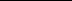 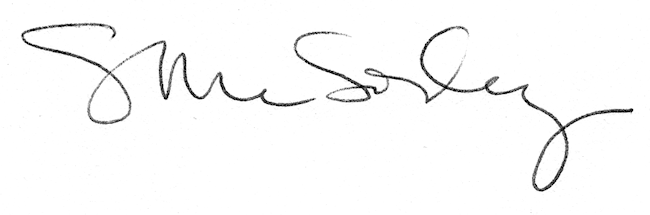 